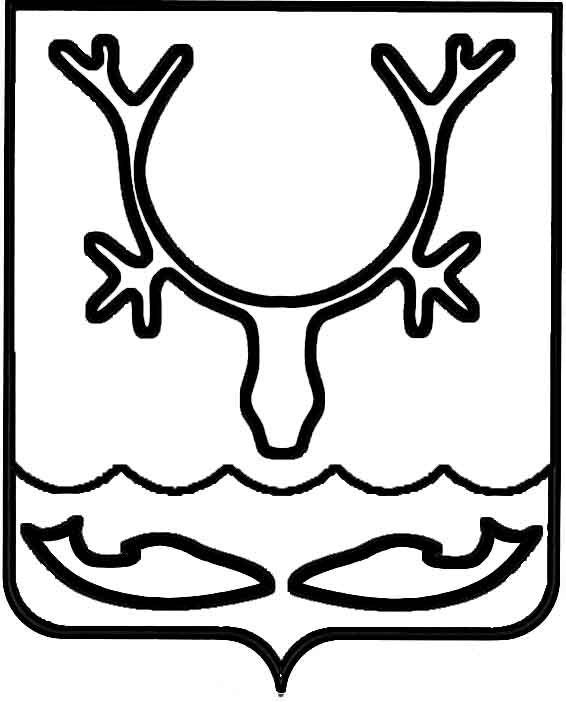 Администрация МО "Городской округ "Город Нарьян-Мар"ПОСТАНОВЛЕНИЕот “____” __________________ № ____________		г. Нарьян-МарО внесении изменений в Порядок разработки, реализации и оценки эффективности муниципальных программ муниципального образования "Городской округ "Город Нарьян-Мар" В соответствии со статьей 179 Бюджетного кодекса Российской Федерации            в целях совершенствования процесса разработки и реализации муниципальных программ муниципального образования "Городской округ "Город Нарьян-Мар" Администрация МО "Городской округ "Город Нарьян-Мар"П О С Т А Н О В Л Я Е Т:Внести в Порядок разработки, реализации и оценки эффективности муниципальных программ муниципального образования "Городской округ "Город Нарьян-Мар", утвержденный постановлением Администрации МО "Городской округ "Город Нарьян-Мар" от 30.07.2013 № 1496 (в ред. от 21.02.2014 № 485)         (далее – Порядок), следующие изменения:Подпункт 5 пункта 9 раздела II "Требования к содержанию муниципальной программы" дополнить абзацем следующего содержания:   "Перечень мероприятий Программы (подпрограммы) группируется                       по направлениям реализации бюджетных средств на выполнение мероприятий."  Приложение № 5 к Порядку изложить в следующей редакции:"Переченьмероприятий муниципальной программы (подпрограммы)МО "Городской округ "Город Нарьян-Мар"___________________________________________________(наименование муниципальной программы/подпрограммы)*при отсутствии какого-либо источника финансирования соответствующая строка              в структуре перечня не указывается.  "Ответственным исполнителям программ обеспечить внесение изменений                          в Перечни мероприятий соответствующих муниципальных программ (подпрограмм) в срок до 15.10.2014.Настоящее постановление вступает в силу с момента его принятия и подлежит официальному опубликованию.0210.20142349Наименование мероприятияИсточник финансированияОбъем финансирования, тыс. рублейОбъем финансирования, тыс. рублейОбъем финансирования, тыс. рублейОбъем финансирования, тыс. рублейОбъем финансирования, тыс. рублейНаименование мероприятияИсточник финансированияВсегов том числе:в том числе:в том числе:в том числе:Наименование мероприятияИсточник финансированияВсегопервый год реализации программы (подпро граммы)второй год реализации программы (подпро граммы)третий год реализации программы (подпро граммы)...Наименование направления реализации мероприятий Наименование направления реализации мероприятий Наименование направления реализации мероприятий Наименование направления реализации мероприятий Наименование направления реализации мероприятий Наименование направления реализации мероприятий Наименование направления реализации мероприятий Мероприятие 1Итого, в том числе:Мероприятие 1федеральныйбюджет *Мероприятие 1окружной (областной) бюджет *Мероприятие 1городской бюджет *Мероприятие 1внебюджетные средства *Мероприятие…Итого, в том числе:Мероприятие…федеральныйбюджет *Мероприятие…окружной (областной) бюджет *Мероприятие…городской бюджет *Мероприятие…внебюджетные средства *Итого по направлению, в т.ч.:Итого по направлению, в т.ч.:федеральный бюджет *федеральный бюджет *окружной (областной) бюджет *окружной (областной) бюджет *городской бюджет *городской бюджет *внебюджетные средства *внебюджетные средства *Наименование направления реализации мероприятий Наименование направления реализации мероприятий Наименование направления реализации мероприятий Наименование направления реализации мероприятий Наименование направления реализации мероприятий Наименование направления реализации мероприятий Наименование направления реализации мероприятий Мероприятие 1Итого, в том числе:федеральныйбюджет *окружной (областной) бюджет *городской бюджет *внебюджетные средства *Мероприятие...Итого, в том числе:федеральныйбюджет *окружной (областной) бюджет *городской бюджет *внебюджетные средства *Итого по направлению, в т.ч.:Итого по направлению, в т.ч.:федеральный бюджет *федеральный бюджет *окружной (областной) бюджет *окружной (областной) бюджет *городской бюджет *городской бюджет *внебюджетные средства *внебюджетные средства *Всего по программе(подпро грамме)Всего, в том числе:Всего по программе(подпро грамме)федеральныйбюджет *Всего по программе(подпро грамме)окружной (областной) бюджет *Всего по программе(подпро грамме)городской бюджет *Всего по программе(подпро грамме)внебюджетные средства *Глава МО "Городской округ "Город Нарьян-Мар" Т.В.Федорова